ПОСТАНОВЛЕНИЕ                    с. Большая Качка          		   КАРАР   №56                                                          		        от  22 апреля  2019 годаОб утверждении Перечня адресов объектов адресации, необходимых изменений и дополнений для внесения сведений в Федеральную информационную адресную систему по результатам инвентаризации объектов адресации, расположенных  на территории Большекачкинского сельского поселения Елабужского муниципального района Республики ТатарстанВ соответствии с Федеральным законом Российской Федерации от 28 декабря 2013 года №443-ФЗ «О федеральной информационной адресной системе и о внесении изменений в Федеральный закон «Об общих принципах организации местного самоуправления в Российской Федерации», Постановлением  Правительства Российской Федерации от 19 ноября 2014 года №1221 «Об утверждении Правил присвоения, изменения и аннулирования адресов», разделом  IV Постановления Правительства Российской Федерации от 22 мая 2015 года №492 «О составе сведений об адресах, размещаемых в государственном адресном реестре, порядке межведомственного информационного взаимодействия при ведении государственного адресного реестра, о внесении изменений и признании утратившими силу некоторых актов Правительства Российской Федерации, Приказом Министерства Финансов Российской Федерации от 05 ноября 2015 года №171н «Об утверждении Перечня элементов планировочной структуры, элементов улично-дорожной сети, элементов объектов адресации, типов зданий (сооружений), помещений, используемых в качестве реквизитов адреса, и Правил сокращенного наименования адресообразующих элементов», в целях актуализации Государственного адресного реестра Исполнительный комитет Большекачкинского сельского поселения  Елабужского муниципального района Республики Татарстанп о с т а н о в л я е т:Утвердить Перечень адресов объектов адресации, необходимых изменений и дополнений для внесения сведений в Федеральную информационную адресную систему по результатам инвентаризации объектов адресации, расположенных на территории Большекачкинского сельского поселения Елабужского муниципального района Республики Татарстан приложение №1.Добавить адреса объектов адресации и внести необходимые изменения и дополнения в Федеральную информационную адресную систему согласно приложению №1.Контроль за исполнением настоящего постановления оставляю за собой.Руководитель 								А.А. ГоловановПриложение №1 к Постановлению Исполнительного комитета Большекачкинского сельского поселения Елабужского муниципального района Республики Татарстан от 22.04.2019 года  №56ИСПОЛНИТЕЛЬНЫЙ КОМИТЕТ БОЛЬШЕКАЧКИНСКОГО СЕЛЬСКОГО ПОСЕЛЕНИЯ ЕЛАБУЖСКОГО МУНИЦИПАЛЬНОГО РАЙОНА РЕСПУБЛИКИ ТАТАРСТАН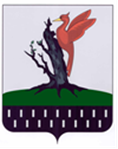 ТАТАРСТАН РЕСПУБЛИКАСЫ АЛАБУГА МУНИЦИПАЛЬ РАЙОНЫ ОЛЫ КАЧКА АВЫЛЫБАШКАРМА КОМИТЕТЫ№ п/пВид объекта адресацииАдрес объекта адресацииКадастровый номер объекта адресации1Земельный участокРоссийская Федерация, Республика Татарстан, Елабужский муниципальный район, Большекачкинское сельское поселение, деревня Большая Тарловка, улица Нижняя, земельный участок 116:18:140301:5702Земельный участокРоссийская Федерация, Республика Татарстан, Елабужский муниципальный район, Большекачкинское сельское поселение, деревня Большая Тарловка, улица Нижняя, земельный участок 316:18:140301:5733Земельный участокРоссийская Федерация, Республика Татарстан, Елабужский муниципальный район, Большекачкинское сельское поселение, деревня Большая Тарловка, улица Нижняя, земельный участок 516:18:140301:5714Земельный участокРоссийская Федерация, Республика Татарстан, Елабужский муниципальный район, Большекачкинское сельское поселение, деревня Большая Тарловка, улица Нижняя, земельный участок  11А16:18:140301:4725Земельный участокРоссийская Федерация, Республика Татарстан, Елабужский муниципальный район, Большекачкинское сельское поселение, деревня Большая Тарловка, улица Нижняя, земельный участок  1116:18:140301:2616Земельный участокРоссийская Федерация, Республика Татарстан, Елабужский муниципальный район, Большекачкинское сельское поселение, деревня Большая Тарловка, улица Нижняя, земельный участок 1316:18:140301:2627Земельный участокРоссийская Федерация, Республика Татарстан, Елабужский муниципальный район, Большекачкинское сельское поселение, деревня Большая Тарловка, улица Нижняя, земельный участок  2516:18:140301:6148Земельный участокРоссийская Федерация, Республика Татарстан, Елабужский муниципальный район, Большекачкинское сельское поселение, деревня Большая Тарловка, улица Нижняя, земельный участок 2716:18:140301:6139Земельный участокРоссийская Федерация, Республика Татарстан, Елабужский муниципальный район, Большекачкинское сельское поселение, деревня Большая Тарловка, улица Нижняя, земельный участок 2916:18:140301:61210Земельный участокРоссийская Федерация, Республика Татарстан, Елабужский муниципальный район, Большекачкинское сельское поселение, деревня Большая Тарловка, улица Нижняя, земельный участок 3116:18:140301:13911Земельный участокРоссийская Федерация, Республика Татарстан, Елабужский муниципальный район, Большекачкинское сельское поселение, деревня Большая Тарловка, улица Нижняя, земельный участок 3316:18:140301:18612Земельный участокРоссийская Федерация, Республика Татарстан, Елабужский муниципальный район, Большекачкинское сельское поселение, деревня Большая Тарловка, улица Нижняя, земельный участок 3516:18:140301:18313Земельный участокРоссийская Федерация, Республика Татарстан, Елабужский муниципальный район, Большекачкинское сельское поселение, деревня Большая Тарловка, улица Нижняя, земельный участок 3716:18:140301:25914Земельный участокРоссийская Федерация, Республика Татарстан, Елабужский муниципальный район, Большекачкинское сельское поселение, деревня Большая Тарловка, улица Нижняя, земельный участок 37А16:18:140301:27515Земельный участокРоссийская Федерация, Республика Татарстан, Елабужский муниципальный район, Большекачкинское сельское поселение, деревня Большая Тарловка, улица Нижняя, земельный участок 39А16:18:140301:27416Земельный участокРоссийская Федерация, Республика Татарстан, Елабужский муниципальный район, Большекачкинское сельское поселение, деревня Большая Тарловка, улица Нижняя, земельный участок 4116:18:140301:18217Земельный участокРоссийская Федерация, Республика Татарстан, Елабужский муниципальный район, Большекачкинское сельское поселение, деревня Большая Тарловка, улица Нижняя, земельный участок 4316:18:140301:27918Земельный участокРоссийская Федерация, Республика Татарстан, Елабужский муниципальный район, Большекачкинское сельское поселение, деревня Большая Тарловка, улица Нижняя, земельный участок 4516:18:140301:36819Земельный участокРоссийская Федерация, Республика Татарстан, Елабужский муниципальный район, Большекачкинское сельское поселение, деревня Большая Тарловка, улица Нижняя, земельный участок  4716:18:140301:10320Земельный участокРоссийская Федерация, Республика Татарстан, Елабужский муниципальный район, Большекачкинское сельское поселение, деревня Большая Тарловка, улица Нижняя, земельный участок  4916:18:140301:27621Земельный участокРоссийская Федерация, Республика Татарстан, Елабужский муниципальный район, Большекачкинское сельское поселение, деревня Большая Тарловка, улица Нижняя, земельный участок 5116:18:140301:8122Земельный участокРоссийская Федерация, Республика Татарстан, Елабужский муниципальный район, Большекачкинское сельское поселение, деревня Большая Тарловка, улица Нижняя, земельный участок 5516:18:140301:10623Земельный участокРоссийская Федерация, Республика Татарстан, Елабужский муниципальный район, Большекачкинское сельское поселение, деревня Большая Тарловка, улица Нижняя, земельный участок 5916:18:140301:58824Земельный участокРоссийская Федерация, Республика Татарстан, Елабужский муниципальный район, Большекачкинское сельское поселение, деревня Большая Тарловка, улица Нижняя, земельный участок 6116:18:140301:58725Земельный участокРоссийская Федерация, Республика Татарстан, Елабужский муниципальный район, Большекачкинское сельское поселение, деревня Большая Тарловка, улица Нижняя, земельный участок 6316:18:140301:10126Земельный участокРоссийская Федерация, Республика Татарстан, Елабужский муниципальный район, Большекачкинское сельское поселение, деревня Большая Тарловка, улица Нижняя, земельный участок 6916:18:140301:13627Земельный участокРоссийская Федерация, Республика Татарстан, Елабужский муниципальный район, Большекачкинское сельское поселение, деревня Большая Тарловка, улица Нижняя, земельный участок 7316:18:140301:2828Земельный участокРоссийская Федерация, Республика Татарстан, Елабужский муниципальный район, Большекачкинское сельское поселение, деревня Большая Тарловка, улица Нижняя, земельный участок 7116:18:140301:15429Земельный участокРоссийская Федерация, Республика Татарстан, Елабужский муниципальный район, Большекачкинское сельское поселение, деревня Большая Тарловка, улица Нижняя, земельный участок 7916:18:140301:34430Земельный участокРоссийская Федерация, Республика Татарстан, Елабужский муниципальный район, Большекачкинское сельское поселение, деревня Большая Тарловка, улица Нижняя, земельный участок 7516:18:140301:29231Земельный участокРоссийская Федерация, Республика Татарстан, Елабужский муниципальный район, Большекачкинское сельское поселение, деревня Большая Тарловка, улица Нижняя, земельный участок 416:18:140301:16732Земельный участокРоссийская Федерация, Республика Татарстан, Елабужский муниципальный район, Большекачкинское сельское поселение, деревня Большая Тарловка, улица Нижняя, земельный участок 616:18:140301:16833Земельный участокРоссийская Федерация, Республика Татарстан, Елабужский муниципальный район, Большекачкинское сельское поселение, деревня Большая Тарловка, улица Нижняя, земельный участок 1016:18:140301:50134Земельный участокРоссийская Федерация, Республика Татарстан, Елабужский муниципальный район, Большекачкинское сельское поселение, деревня Большая Тарловка, улица Нижняя, земельный участок 1216:18:140301:835Земельный участокРоссийская Федерация, Республика Татарстан, Елабужский муниципальный район, Большекачкинское сельское поселение, деревня Большая Тарловка, улица Нижняя, земельный участок 1416:18:140301:12036Земельный участокРоссийская Федерация, Республика Татарстан, Елабужский муниципальный район, Большекачкинское сельское поселение, деревня Большая Тарловка, улица Нижняя, земельный участок 1616:18:140301:15337Земельный участокРоссийская Федерация, Республика Татарстан, Елабужский муниципальный район, Большекачкинское сельское поселение, деревня Большая Тарловка, улица Нижняя, земельный участок 2016:18:140301:738Земельный участокРоссийская Федерация, Республика Татарстан, Елабужский муниципальный район, Большекачкинское сельское поселение, деревня Большая Тарловка, улица Нижняя, земельный участок 2216:18:140301:43839Земельный участокРоссийская Федерация, Республика Татарстан, Елабужский муниципальный район, Большекачкинское сельское поселение, деревня Большая Тарловка, улица Нижняя, земельный участок  2416:18:140301:43940Земельный участокРоссийская Федерация, Республика Татарстан, Елабужский муниципальный район, Большекачкинское сельское поселение, деревня Большая Тарловка, улица Нижняя, земельный участок 2816:18:140301:72241Земельный участокРоссийская Федерация, Республика Татарстан, Елабужский муниципальный район, Большекачкинское сельское поселение, деревня Большая Тарловка, улица Нижняя, земельный участок 3216:18:140301:51342Земельный участокРоссийская Федерация, Республика Татарстан, Елабужский муниципальный район, Большекачкинское сельское поселение, деревня Большая Тарловка, улица Нижняя, земельный участок 3416:18:140301:71443Земельный участокРоссийская Федерация, Республика Татарстан, Елабужский муниципальный район, Большекачкинское сельское поселение, деревня Большая Тарловка, улица Нижняя, земельный участок 3616:18:140301:71344Земельный участокРоссийская Федерация, Республика Татарстан, Елабужский муниципальный район, Большекачкинское сельское поселение, деревня Большая Тарловка, улица Нижняя, земельный участок 3816:18:140301:67Земельный участокРоссийская Федерация, Республика Татарстан, Елабужский муниципальный район, Большекачкинское сельское поселение, деревня Большая Тарловка, улица Нижняя, земельный участок 4016:18:140301:9945Земельный участокРоссийская Федерация, Республика Татарстан, Елабужский муниципальный район, Большекачкинское сельское поселение, деревня Большая Тарловка, улица Нижняя, земельный участок 4416:18:140301:71046Земельный участокРоссийская Федерация, Республика Татарстан, Елабужский муниципальный район, Большекачкинское сельское поселение, деревня Большая Тарловка, улица Нижняя, земельный участок 4616:18:140301:69547Земельный участокРоссийская Федерация, Республика Татарстан, Елабужский муниципальный район, Большекачкинское сельское поселение, деревня Большая Тарловка, улица Нижняя, земельный участок 4816:18:140301:48348Земельный участокРоссийская Федерация, Республика Татарстан, Елабужский муниципальный район, Большекачкинское сельское поселение, деревня Большая Тарловка, улица Нижняя, земельный участок 5016:18:140301:68849Земельный участокРоссийская Федерация, Республика Татарстан, Елабужский муниципальный район, Большекачкинское сельское поселение, деревня Большая Тарловка, улица Нижняя, земельный участок 50/116:18:140301:32550Земельный участокРоссийская Федерация, Республика Татарстан, Елабужский муниципальный район, Большекачкинское сельское поселение, деревня Большая Тарловка, улица Нижняя, земельный участок 50А16:18:140301:32651Земельный участокРоссийская Федерация, Республика Татарстан, Елабужский муниципальный район, Большекачкинское сельское поселение, деревня Большая Тарловка, улица Нижняя, земельный участок 5416:18:140301:3352Земельный участокРоссийская Федерация, Республика Татарстан, Елабужский муниципальный район, Большекачкинское сельское поселение, деревня Большая Тарловка, улица Нижняя, земельный участок 5616:18:140301:74353Земельный участокРоссийская Федерация, Республика Татарстан, Елабужский муниципальный район, Большекачкинское сельское поселение, деревня Большая Тарловка, улица Нижняя, земельный участок 5816:18:140301:74254Земельный участокРоссийская Федерация, Республика Татарстан, Елабужский муниципальный район, Большекачкинское сельское поселение, деревня Большая Тарловка, улица Нижняя, земельный участок 4А16:18:140301:209